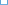 From: cova@avantorsciences.com> 
Sent: Monday, June 24, 2024 10:05 AM
To: kova@lf1.cuni.cz>
Subject: FW: 1LF_01_OBJ_2246500352_93021_240621_170305_10355283.pdfDobrý den, paní potvrzuji příjem Vaší objednávky 2246500352/251, kterou evidujeme v našem systému pod číslem potvrzení 2610297454.Děkujeme za objednávkuS pozdravemCustomer serviceVWR International s.r.o.Pražská 442Stríbrná Skalice, 281 67t   +420 321 570 m +420 604 484 vwr.com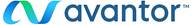 